Accessing itsLearning from Home PC or Mobile DeviceFrom Home PCGo to https://harford.itslearning.com/Index.aspxThe screen below should now be visible.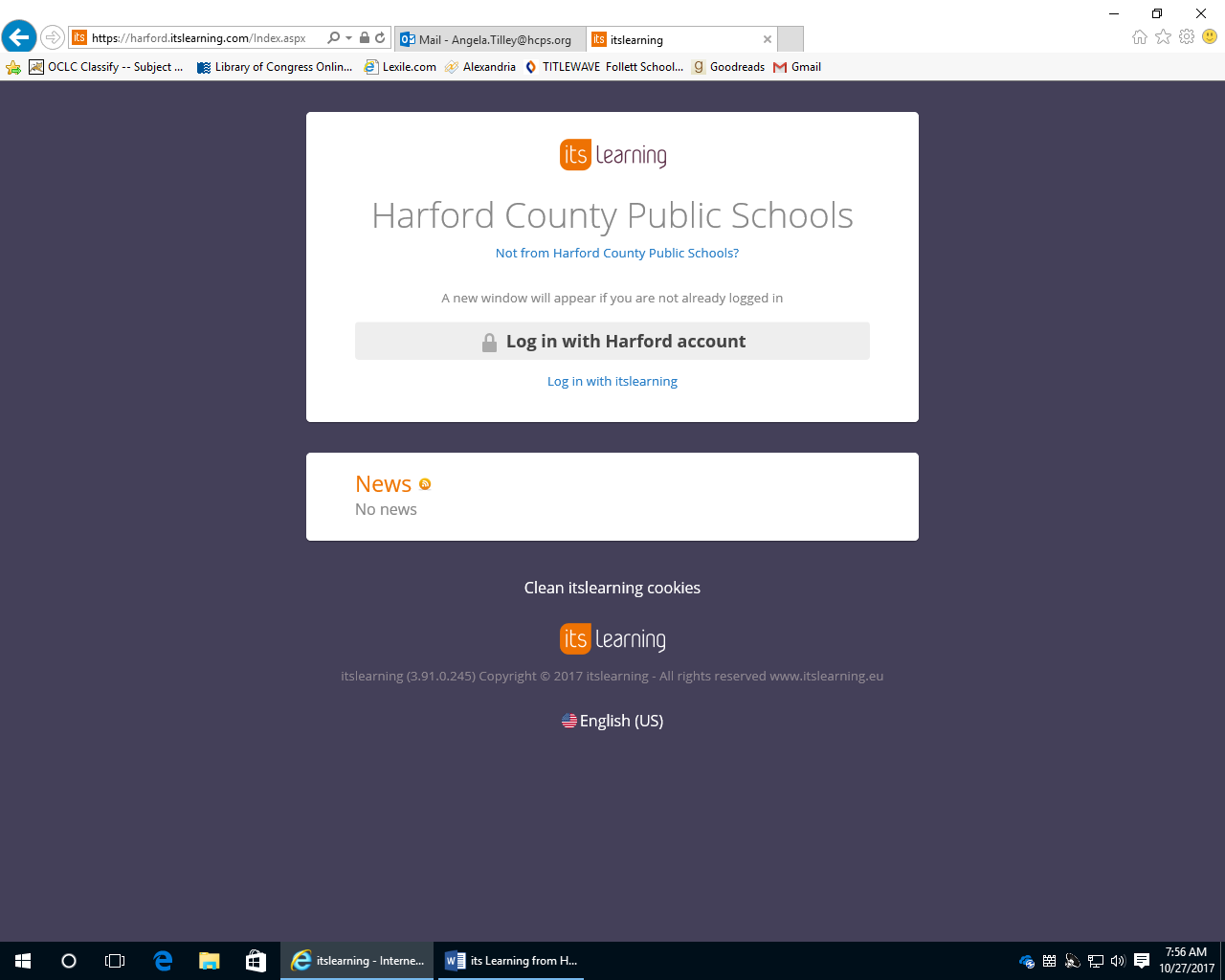 Make sure to click on “Log in with Harford Account”.Now the screen should look like this.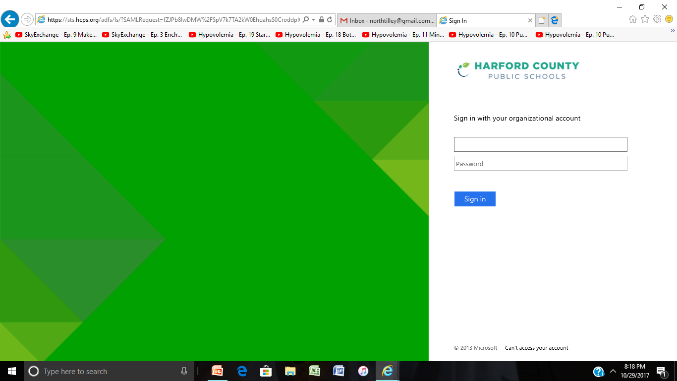 Type your username and password as follows:Username = firstnamelastname@student.hcps.orgPassword = your current password for logging into the computers at schoolYou should now have access to itsLearning.From Mobile DeviceGo to https://harford.itslearning.com/Index.aspxThe screen in Fig. 1 below should now be visible.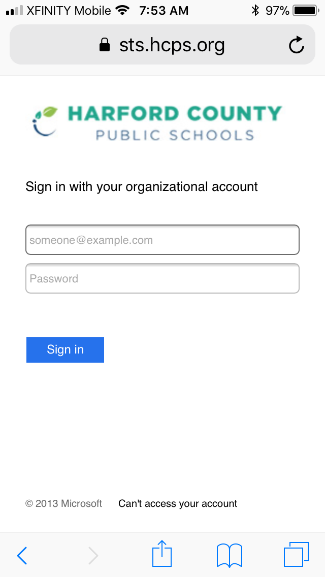 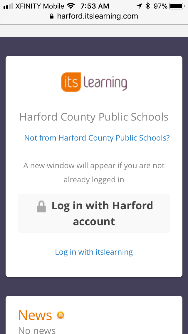 Make sure to click on “Log in with Harford Account”.NOTE:  the page may show a login section in the middle of the screen.  Even if this happens, be sure to click “Log in with Harford Account” which will be below the username and password boxes.Now the screen should look like Fig. 2 above.Type your username and password as follows:Username = firstnamelastname@student.hcps.orgPassword = your current password for logging into the computers at schoolYou should now have access to itsLearning.